В раздел «Прокуратура Самарской области разъясняет: «Слышал, что родственникам нельзя работать вместе на государственных предприятиях. Это правда?»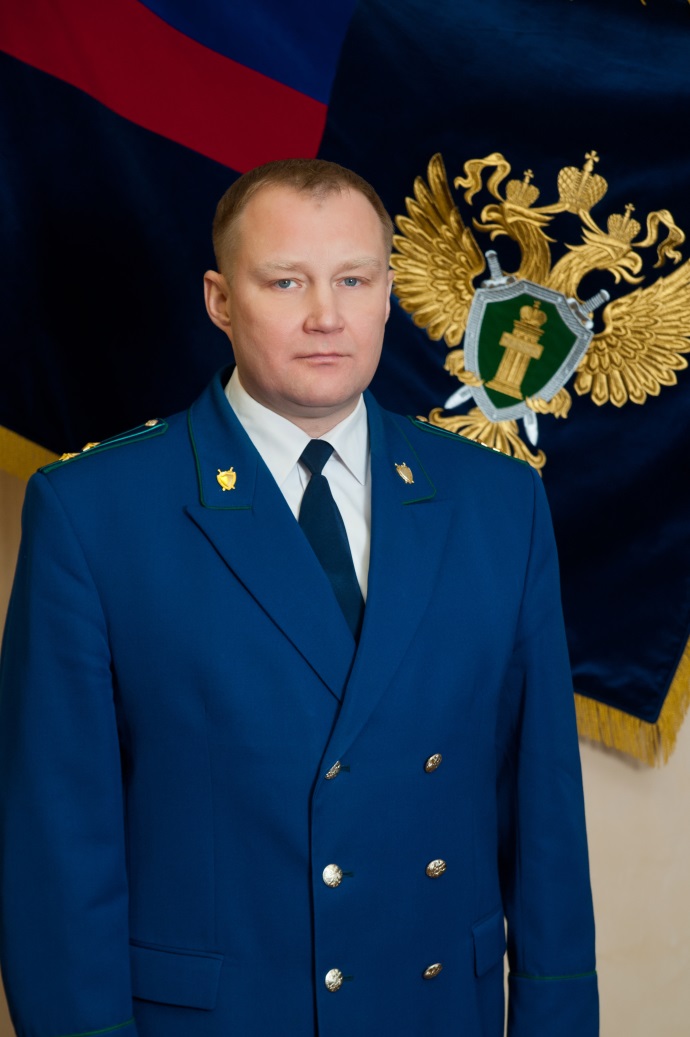 Отвечает начальник отдела по надзору за исполнением законодательства о противодействии коррупции прокуратуры Самарской области Вадим Федорин.Разъясняю, что в 2013 году правительством России было издано постановление «О распространении на отдельные категории граждан ограничений, запретов и обязанностей, установленных Федеральным законом «О противодействии коррупции» и другими федеральными законами в целях противодействия коррупции» № 568 от 5 июля 2013 года. Отвечая на Ваш вопрос следует сказать, что с 25 февраля 2017 года вступили в силу изменения в данное постановление Правительства Российской Федерации от 05.07.2013 № 568. Согласно этим изменениям руководители, главные бухгалтера и должностные лица, чья работа, связана с осуществлением финансово-хозяйственных полномочий, в федеральных государственных учреждениях или в федеральных государственных унитарных предприятиях (федеральных казенных предприятиях) не могут осуществлять трудовую деятельность в случае близкого родства или свойства с работником соответствующего учреждения или предприятия, замещающим одну из указанных должностей, если осуществление трудовой деятельности связано с непосредственной подчиненностью или подконтрольностью одного из них другому.Какие родственники отнесены к близкому родству?К ним относят родителей, супругов, детей, братьев, сестёр, детей супругов с обеих сторон семьи. Эти же ограничения распространяются также и на граждан, претендующих на замещение таких должностей. 03.10.2017